Enfant est un roman de Jules Vallès, premier volet de la trilogie des Mémoires d'un révolté, qui paraît pour la première fois en feuilletons dans la revue Le Siècle du 28 juin au 5 août 1878 sous le pseudonyme La Chaussade1. Cette aventure de Jacques Vingtras, publiée en volume chez Georges Charpentier en 1879, sera suivie des deux autres épisodes de la trilogie : Le Bachelier et L'Insurgé.Ce roman est d'inspiration autobiographique même si certains points ont été modifiés par rapport à la vie de l'auteur : Jacques Vingtras est fils unique et, bien sûr, il ne porte pas le même nom (mais on peut toutefois noter qu'il porte les mêmes initiales). Au départ, le manuscrit s'intitulait simplement Jacques Vingtras.C'est aussi un roman réaliste, qui représente les aspects ordinaires et populaires de la vie en province.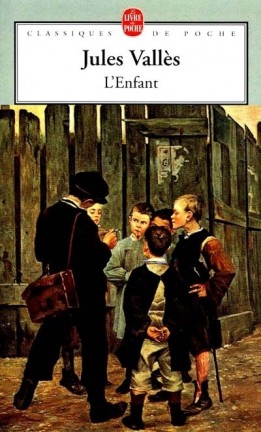 Genre littéraire
Ce livre est un roman autobiographique, faisant partie d'une trilogie comportant L'enfant, Le bachelier et L'insurgé.
Pourquoi ce titre ?
Ce livre est intitulé « L'enfant » car il raconte l'enfance de Jacques Vingtras, de ces 5 ans à ces 16 ans.
 Circonstances
L'histoire se passe en France au XIXème siècle, entre les 5 ans et les 16 ans du héro.
Le personnage évolue dans des lieus différents : une petite ville de France (Pannesac), puis la famille déménage à Saint-Etienne, le héros pars ensuite dans un pensionnat à Paris, et enfin, reviens à Nantes a la fin du récit.Jules Vallès (nom de plume de Louis Jules Vallez), né au Puy-en-Velay en Haute-Loire, le 11 juin 1832 et mort dans le 5e arrondissement de Paris le 14 février 1885, est un journaliste, écrivain et homme politique français d'extrême gauche.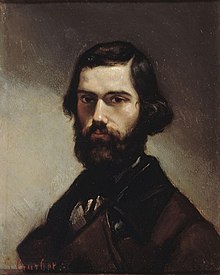 Fondateur du journal Le Cri du peuple, il fait partie des élus lors de la Commune de Paris en 1871. Condamné à mort, il doit s'exiler à Londres de 1871 à 1880.RésuméFils d'un professeur de collège et d'une paysanne sans éducation, Jacques Vingtras naît et grandit au Puy-en-Velay, dans la Haute-Loire, où il a une grande-tante béate, et un jeune oncle compagnon du Devoir. Il est battu par ses parents tous les jours, sous prétexte qu'il ne faut pas gâter les enfants. Cette éducation rend crétin par abrutissement, insensible par rebuffades. Il lit les récits de voyages de l'explorateur James Cook, et les Fables de La Fontaine. Son père est nommé professeur de septième à Saint-Étienne, où il emménage.Un jour, il bouscule involontairement un pion ; il est enfermé puis oublié dans une salle vide, où il découvre un exemplaire du roman Robinson Crusoé qu'il dévore. Son père est affecté à Nantes. La famille prend le train pour Orléans et le bateau pour Tours puis Nantes le long de la Loire. Le garçon fait ses humanités, mais le grec et le latin lui paraissent sans intérêt et il n'a qu'un souhait, quitter son foyer et abandonner ses études.Une relation trouble se noue entre lui et Mme Devinol, délaissée par son mari. Avec elle il découvre l'opéra : Les Huguenots et La Favorite. Un samedi, alors qu'il partage une chambre d'hôtel avec cette femme qui sera par la suite sa maitresse, Jacques est reconnu, et le scandale qui s'ensuit pousse ses parents à lui trouver une place dans une pension à Paris. Il passe le concours général à la Sorbonne puis retourne à Nantes sous l'ordre de son père pour préparer son baccalauréat. Il est recalé, et annonce souhaiter revenir à Paris et devenir ouvrier. Furieux, son père menace de faire emprisonner son fils sans jugement, comme le pouvait alors un père de famille selon le Code civil. Jacques arrivera finalement à ses fins.Avant cela, et malgré la haine qu'il couve à l'endroit de son père, et l'aversion qu'il porte à l'égard de sa mère depuis tout petit, il se portera à sa défense quand le professeur est dénigré, pourtant avec raison, par un tiers. Jacques, qui est pourtant un martyr de ce père dur et intraitable, accepte secrètement de défendre son honneur lors d'un duel à l'épée. Quand il perd le combat, et en dépit de ses blessures, l'enfant retourne au logis et passe la chose sous silence. Touché par cet acte, son père lui permet de regagner Paris.Principaux personnages
Jacques Vingtras :
Jacques est le héro de l'histoire. C'est un enfant triste, et seul.
Il est maltraité par sa mère, et subit l'indifférence de son père. Il est issu d'une famille assez pauvre. Jacques est très fragile donc très influençable.
Il croit au début, que sa mère le bat pour son bien, il prendra consciences de l'a vérité vers l'âge de treize ans.
Mme Vingtras :
La mère de Jacques. Paysanne injuste, elle forme avec le père de Jacques un couple totalement désuni. Malgré ces principes, elle aime son fils et pense qu'elle le bat réellement pour son bien. Son attitude révèle une grande souffrance.
Mr Vingtras :
Le père de Jacques (Antoine). Il est professeur. Totalement absent auprès de sa famille, il ne réagis pas lorsque sa femme bat son fils. Soufrant de cette situation, il trouvera du réconfort auprès d'autres femmes.
Jaques lui en voudra pour diverses raisons, mais ils se réconcilieront à la fin du récit.
La Famille :
La famille de Jacques lui apporte les bouffées d'air qui lui manquent tant. Beaucoup plus sympathiques que ces parents, Jacques y trouve du réconfort et de l'amour (notamment auprès de sa cousine).
Evénements importants
la rencontre avec « l'homme au mouchoir »
Jacques croise un mendiant au bord de la seine, en train de laver un mouchoir. Après une courte réflexion, Jacques se dit que cet homme est surement bachelier, et qu'il est pourtant mendiant.
Il décide donc de devenir ouvrier.